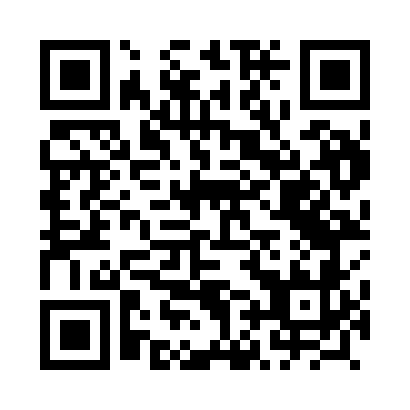 Prayer times for Piwaki, PolandMon 1 Apr 2024 - Tue 30 Apr 2024High Latitude Method: Angle Based RulePrayer Calculation Method: Muslim World LeagueAsar Calculation Method: HanafiPrayer times provided by https://www.salahtimes.comDateDayFajrSunriseDhuhrAsrMaghribIsha1Mon4:186:1612:455:127:159:052Tue4:156:1412:445:137:169:073Wed4:126:1112:445:147:189:094Thu4:106:0912:445:157:209:125Fri4:076:0712:445:177:219:146Sat4:046:0512:435:187:239:167Sun4:016:0212:435:197:249:188Mon3:586:0012:435:207:269:219Tue3:555:5812:425:217:289:2310Wed3:525:5612:425:227:299:2511Thu3:495:5412:425:247:319:2812Fri3:465:5112:425:257:339:3013Sat3:435:4912:415:267:349:3214Sun3:405:4712:415:277:369:3515Mon3:375:4512:415:287:389:3716Tue3:345:4312:415:297:399:4017Wed3:315:4112:405:307:419:4218Thu3:285:3912:405:317:439:4519Fri3:255:3712:405:327:449:4720Sat3:225:3512:405:337:469:5021Sun3:195:3212:405:357:489:5322Mon3:155:3012:395:367:499:5523Tue3:125:2812:395:377:519:5824Wed3:095:2612:395:387:5210:0125Thu3:065:2412:395:397:5410:0326Fri3:025:2212:395:407:5610:0627Sat2:595:2112:395:417:5710:0928Sun2:565:1912:385:427:5910:1229Mon2:525:1712:385:438:0110:1530Tue2:495:1512:385:448:0210:18